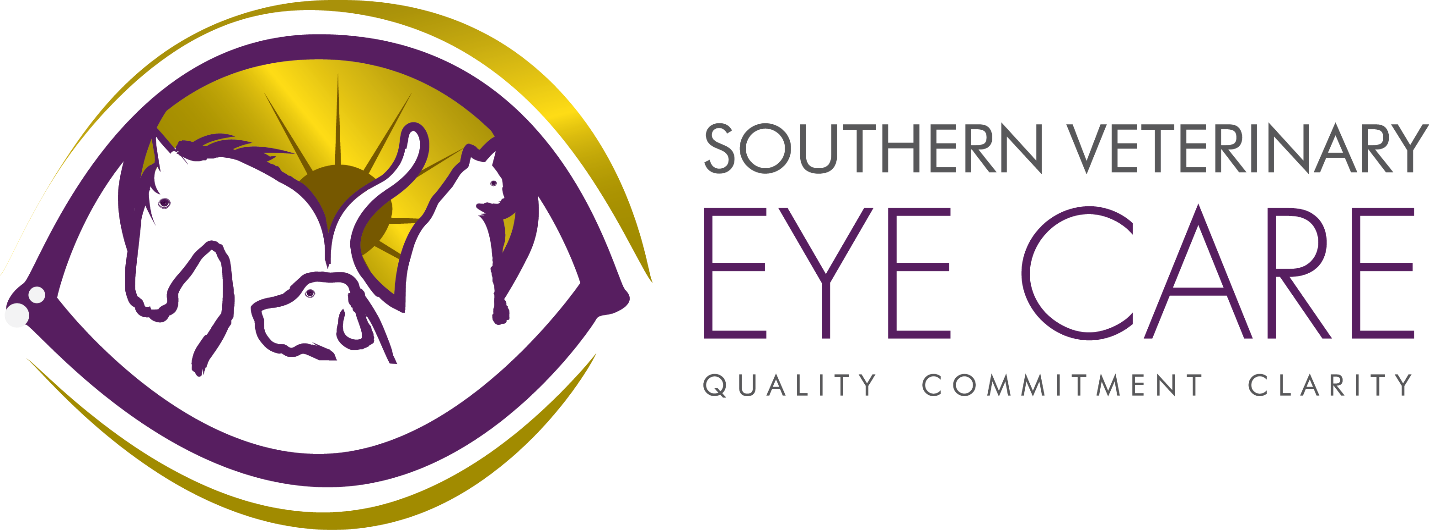 SVEC Referral FormThank you for entrusting Southern Veterinary Eye Care with your patient’s ocular health. Please fill out the following information so we can get to know you and your patient a little better.Referring Veterinarian ____________________ 	Date _________Hospital ____________________________   Address _______________________City, State, Zip _____________________________________________________Office Phone _______________________ Fax _______________________		Client Name ______________________ Client Address _____________________Client Phone _______________ City, State, Zip __________________________Patient Name _______________	Sex: M___ F____M/N____F/S___Canine _____   Feline ______ Other ___________		Breed __________Ophthalmic History:Current Medications:Diagnostics Performed:Systemic Disease:	